Republic of the Philippines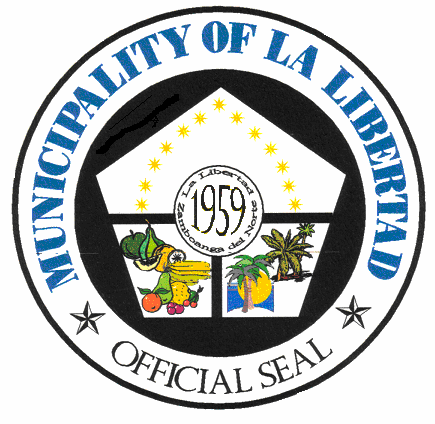 MUNICIPAL CIVIL REGISTRY OFFICEGround Floor, Government Center, Poblacion, La Libertad, Zamboanga del Norte 7119 PhilippinesEmail Address: lcrlalibertadzn@gmail.com           Cell No. 0950-769-6044= = = = = = = = = = = = = = = = = = = = = = = = = = = = = = = = = = = = = = = = = = R. A. Form No. 8.1 (LCRO)NOTICE OF POSTINGPetition No.: 					The public is hereby notified that 					 has filed with this Office a Petition for Change of Gender in the Certificate of Live Birth of 					 with Registry No. 	.ENTRY/IES SUBJECT FOR POSTING	Any person claiming interest or may be adversely affected by said petition, may file his/her written opposition with this Office within ten (10) calendar days. 	Date:  								ANNABELLE M. PAMERON                                         Municipal Civil RegistrarR. A. Form No. 9.1 (LCRO)CERTIFICATE OF POSTING	This is to certify that Petition No. 			 dated 		 	filed by 				 for the 									 under Registry No	 has been posted for ten (10) consecutive days from 			 to 			 at the Civil Registry Office Bulletin Board in compliance with Section 6 of R.A. No. 10172:ENTRY/IES SUBJECT FOR POSTING	Issued at the Local Civil Registry Office of La Libertad, Zamboanga del Norte this 	th day of 			.					ANNABELLE M. PAMERON                                          Municipal Civil RegistrarItem No.DescriptionFromToItem No.DescriptionFromTo